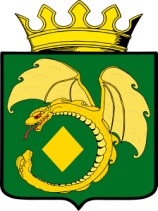 СОВЕТ МОГОЧИНСКОГО МУНИЦИПАЛЬНОГО ОКРУГАРЕШЕНИЕ   31 октября 2023 года                                                                                            № 6г. МогочаО принятии Устава Могочинского муниципального округа Забайкальского краяРуководствуясь Федеральным законом от 06.03.2003 №131-ФЗ «Об общих принципах организации местного самоуправления в Российской Федерации», Совет Могочинского муниципального округа Забайкальского края РЕШИЛ:1.  Принять Устав Могочинского муниципального округа Забайкальского края.2. Признать утратившими силу:- Устав муниципального района «Могочинский район», принятый решением Совета муниципального района «Могочинский район» от  28.11.2014  № 164; - решение Совета муниципального района «Могочинский район» от 25.12.2015 № 261  «О внесении изменений и дополнений в Устав муниципального района «Могочинский район»;- решение Совета муниципального района «Могочинский район» от 21.02.2018 № 172  «О внесении изменений и дополнений в Устав муниципального района «Могочинский район»;- решение совета муниципального района «могочинский район» от 27.02.2019 № 263 «О внесении изменений в Устав муниципального района «могочинский район», утвержденный решением Совета муниципального района «Могочинский район» от 28.11.2014 г. №164 (в редакции решений Совета муниципального района «Могочинский район» от 25.12.2015г. №261, от 21.02.2018г. №172)»;- решение Совета муниципального района «Могочинский район»  от 25.06.2019 № 291 «О внесении изменений в Устав муниципального района «Могочинский район», утвержденный решением Совета муниципального района «Могочинский район» от 28.11.2014 г. №164 (в редакции решений Совета муниципального района «Могочинский район» от 25.12.2015г. №261, от 21.02.2018г. №172, от 27.02.2019 №263)»;- решение совета муниципального района «могочинский район» от 26.12.2019 № 332  «О внесении изменений и дополнений в Устав муниципального района «Могочинский район», утвержденный решением Совета муниципального района «Могочинский район» от 28.11.2014 г. №164 (в редакции решений Совета муниципального района «Могочинский район» от 25.12.2015г. №261, от 21.02.2018г. №172, от 27.02.2019 №263, от 25.06.2019 №291)»;- решение Совета муниципального района «Могочинский район» от 26.02.2021 № 41  «О внесении изменений в Устав муниципального района «Могочинский район», утвержденный решением Совета муниципального района «Могочинский район» от 28.11.2014 г» № 164 (в редакции решений Совета муниципального района «Могочинский район» от 28.11.2014 г. №164 (в редакции решений Совета муниципального района «Могочинский район» от 25.12.2015г. № 261, от 21.02.2018г. № 112. от 27.02.2019 г, № 263 от 26.12.2019 г. № 332)»;- решение Совета муниципального района «Могочинский район», от 25.06.2021 № 61  «О внесении изменений в Устав муниципального района «Могочинский район», утвержденный решением Совета муниципального района «Могочинский район» от 28.11.2014 г. №164 (в редакции решений Совета муниципального района «Могочинский район» от 25.12.2015 № 261, от 21.02.2018 № 172, от 27.02.2019 № 263 от 26.12.2019 № 332)»;- решение Совета муниципального района «Могочинский район» от 28.04.2022 № 116 «О внесении изменений и дополнений в Устав муниципального района «Могочинский район», утвержденный решением Совета муниципального района «Могочинский район» от 28.11.2014 г. №164 (в редакции решений Совета муниципального района «Могочинский район» от 25.12.2015г. №261, от 21.02.2018г. №172, от 27.02.2019 №263, от 25.06.2019г. №291, от 26.12.2019г. № 332, от 26.02.2021г. № 41, от 25.06.2021г. № 61)»;- решение Совета муниципального района «Могочинский район» от 28.02.2023 № 173 «О внесении изменений и дополнений в Устав муниципального района «Могочинский район», утвержденный решением Совета муниципального района «Могочинский район» от 28.11.2014 г. №164 (в редакции решений Совета муниципального района «Могочинский район» от 25.12.2015г. №261, от 21.02.2018г. №172, от 27.02.2019 №263, от 25.06.2019г. №291, от 26.12.2019г. № 332, от 26.02.2021г. № 41, от 25.06.2021г. № 61, от 28.04.2022 № 116)»;- Устав городского поселения «Могочинское» муниципального района «Могочинский район» Забайкальского края, принятый решением Совета городского поселения «Могочинское» от 07.06.2018 № 297;- решение Совета городского поселения «Могочинское» муниципального района «Могочинский район» Забайкальского края от 07.07.2021 № 131 «Об утверждении изменений и дополнений в Устав городского  поселения «Могочинское»;- Устав городского поселения «Амазарское» муниципального района «Могочинский район» Забайкальского края, принятый решением Совета городского поселения «Амазарское» от 28.03.2018 № 130; - решение Совета городского поселения «Амазарское» муниципального района «Могочинский район» Забайкальского края от 29.04.2019 № 171 «О внесении изменений и дополнений в Устав городского поселения «Амазарское»; - решение Совета городского поселения «Амазарское» муниципального района «Могочинский район» Забайкальского края от 28.04.2020 № 38 «О внесении изменений и дополнений в Устав городского поселения «Амазарское»; - решение Совета городского поселения «Амазарское» муниципального района «Могочинский район» Забайкальского края от 30.06.2021 № 104 «О внесении изменений и дополнений в Устав городского поселения «Амазарское», утвержденного решением Совета городского поселения «Амазарское» от 28.03.2018 №130 (в акт. редакции решения № 171 от 29.04.2019 года, решения № 38 от 28.04.2020 года)»; - решение Совета городского поселения «Амазарское» муниципального района «Могочинский район» Забайкальского края от 02.06.2022 № 143 «О внесении изменений и дополнений в Устав городского поселения «Амазарское»; - решение Совета городского поселения «Амазарское» муниципального района «Могочинский район» Забайкальского края от 30.03.2023 № 184 «О внесении изменений и дополнений в Устав городского поселения «Амазарское»;- Устав городского поселения «Ключевское» муниципального района «Могочинский район» Забайкальского края, принятый решением Совета городского поселения «Ключевское» от 06.03.2018  № 91; - решение Совета городского поселения «Ключевское» муниципального района «Могочинский район» Забайкальского края от 18.04.2019 № 125 «О внесении изменений и дополнений в Устав городского поселения «Ключевское»;- решение Совета городского поселения «Ключевское» муниципального района «Могочинский район» Забайкальского края от 28.11.2019 № 6 «О внесении изменений и дополнений в Устав городского поселения «Ключевское»;- решение Совета городского поселения «Ключевское» муниципального района «Могочинский район» Забайкальского края от 13.04.2020 № 20 «О внесении изменений в Устав городского поселения «Ключевское»;- решение Совета городского поселения «Ключевское» муниципального района «Могочинский район» Забайкальского края от 04.06.2021 № 57 «О внесении изменений и дополнений в Устав городского поселения «Ключевское», принятый решением Совета городского поселения «Ключевское» № 91 от 6 марта 2018 года»;- решение Совета городского поселения «Ключевское» муниципального района «Могочинский район» Забайкальского края от 05.05.2022 № 83 «О внесении изменений и дополнений в Устав городского поселения «Ключевское» принятый решением Совета городского поселения «Ключевское» № 91 от 06.03.2018 (в редакции решения № 125 от 18 апреля 2019 г., № 6 от 28.11.2019 г., № 20 от 13 апреля 2020 г., № 57 от 04 июня 2021 г.)»;- решение Совета городского поселения «Ключевское» муниципального района «Могочинский район» Забайкальского края от 22.11.2022 № 97 «О внесении изменений и дополнений в Устав городского поселения «Ключевское», принятого решением № 91 от 06.03.2018 (в редакции решения № 125 от 18 апреля 2019 г., № 6 от 28.11.2019 г., № 20 от 13 апреля 2020 г., № 57 от 04 июня 2021 г., № 83 от 05.05.2022 г.);- решение Совета городского поселения «Ключевское» муниципального района «Могочинский район» Забайкальского края от 22.03.2023 № 106 «О внесении изменений в Устав городского поселения «Ключевское»;- Устав городского поселения «Давендинское» муниципального района «Могочинский район» Забайкальского края, принятый решением Совета городского поселения «Ключевское» от 05.03.2018  № 91; - решение Совета городского поселения «Давендинское» муниципального района «Могочинский район» Забайкальского края от 27.05.2019 № 119 «О внесении изменений и дополнений в Устав городского поселения «Давендинское»; - решение Совета городского поселения «Давендинское» муниципального района «Могочинский район» Забайкальского края от 28.10.2019 № 11 «О внесении изменений и дополнений в Устав городского поселения «Давендинское»; - решение Совета городского поселения «Давендинское» муниципального района «Могочинский район» Забайкальского края от 08.06.2020 № 30 «О внесении изменений в Устав городского поселения «Давендинское»; - решение Совета городского поселения «Давендинское» муниципального района «Могочинский район» Забайкальского края от 25.06.2021 № 68 «О внесении изменений и дополнений в Устав городского поселения «Давендинское», принятый решением Совета городского поселения «Давендинское» № 91 от 05 марта 2018 года (с изменениями, принятыми решением Совета городского поселения «Давендинское» от 27.05.2019 г. № 119; от 08.06.2020 г. № 30)»; - решение Совета городского поселения «Давендинское» муниципального района «Могочинский район» Забайкальского края от 28.02.2022 № 88 «О внесении изменений и дополнений в Устав городского поселения «Давендинское»; - решение Совета городского поселения «Давендинское» муниципального района «Могочинский район» Забайкальского края от 04.04.2023 № 108 «О внесении изменений и дополнений в Устав городского поселения «Давендинское»;- Устав городского поселения «Ксеньевское» муниципального района «Могочинский район» Забайкальского края, принятый решением Совета городского поселения «Ключевское» от 05.03.2018  № 92; - решение Совета городского поселения «Ксеньевское» муниципального района «Могочинский район» Забайкальского края от 19.06.2020 № 08 «О внесении изменений и дополнений в Устав городского поселения «Ксеньевское», принятого решением Совета городского поселения «Ксеньевское» № 92 от 05.03.2018»;- решение Совета городского поселения «Ксеньевское» муниципального района «Могочинский район» Забайкальского края от 31.08.2021 № 17 «О внесении изменений и дополнений в Устав городского поселения «Ксеньевское», принятого решением Совета городского поселения «Ксеньевское» № 92 от 05 марта 2018 года»;- решение Совета городского поселения «Ксеньевское» муниципального района «Могочинский район» Забайкальского края от 28.04.2023 № 92 «О внесении изменений и дополнений в Устав городского поселения «Ксеньевское»;- Устав сельского поселения «Сбегинское» муниципального района «Могочинский район» Забайкальского края, принятый решением Совета сельского поселения «Сбегинское» от 06.03.2018 № 100; - решение Совета сельского поселения «Сбегинское» муниципального района «Могочинский район» Забайкальского края от 20.03.2020 № 22 «О внесении изменений и дополнений в Устав сельского поселения «Сбегинское», принятого решением Совета сельского поселения «Сбегинское» от 06.03.2018 №100»; - решение Совета сельского поселения «Сбегинское» муниципального района «Могочинский район» забайкальского края от 30.06.2021 № 66 о внесении изменений и дополнений в Устав сельского поселения «Сбегинское», принятый решением Совета сельского поселения «Сбегинское» № 100 от 06 марта 2018 года»; - решение Совета сельского поселения «Сбегинское» муниципального района «Могочинский район» Забайкальского края от 30.05.2022 № 91 «о внесении изменений и дополнений в Устав сельского поселения «Сбегинское», принятого решением Совета сельского поселения «Сбегинское» № 100 от 06.03.2018 г., в редакции решения № 22 от 20.03.2020 года, в редакции решения № 66 от 30.06.2021»; - решение Совета сельского поселения «Сбегинское» муниципального района «Могочинский район» Забайкальского края от 12.12.2022 № 110 «О внесении изменений и дополнений в Устав сельского поселения «Сбегинское», принятого решением Совета сельского поселения «Сбегинское» от 6 марта 2018 года №100 (в последующей редакции решений Совета № 22 от 20 марта 2020 года, № 66 от 30 июня 2021 года, № 91 от 30.05.2022 года)»; - решение Совета сельского поселения «Сбегинское» муниципального района «Могочинский район» Забайкальского края от 17.05.2023 № 123 «О внесении изменений и дополнений в Устав сельского поселения «Сбегинское»;- Устав сельского поселения «Семиозёрнинское» муниципального района «Могочинский район» Забайкальского края, принятый решением Совета сельского поселения «Семиозёрнинское» от 06.03.2018 № 01;- решение Совета сельского поселения «Семиозёрнинское» муниципального района «Могочинский район» Забайкальского края от 13.05.2019 № 03 «О внесении изменений и дополнений в Устав сельского поселения «Семиозёрнинское»;- решение Совета сельского поселения «Семиозёрнинское» муниципального района «Могочинский район» Забайкальского края от 13.05.2020 № 9 «о внесении изменений и дополнений в Устав сельского поселения «Семиозёрнинское», принятого решением Совета сельского поселения «Семиозёрнинское» от 06 марта 2018 года № 01»; - решение Совета сельского поселения «Семиозёрнинское» муниципального района «Могочинский район» Забайкальского края от 29.06.2021 № 12 «О внесении изменений и дополнений в Устав сельского поселения «Семиозёрнинское».3. Направить Устав Могочинского муниципального округа Забайкальского края в Управление Министерства юстиции Российской Федерации по Забайкальскому краю направить в Управление Министерства юстиции Российской Федерации по Забайкальскому края для государственной регистрации и размещения на портале Министерства юстиции Российской Федерации «Нормативные правовые акты в Российской Федерации» (http://pravo-minjust.ru, http://право-минюст.рф).4. После государственной регистрации опубликовать Устав Могочинского муниципального округа Забайкальского края в газете «Могочинский рабочий» и разместить на официальном сайте Могочинского муниципального округа Забайкальского края в информационно-телекомуникационной сети «Интернет».5. Устав Могочинского муниципального округа Забайкальского края вступает в силу на следующий день после его официального опубликования (обнародования).Председатель Совета Могочинского                  Глава муниципального районамуниципального округа 				«Могочинский район»	       ___________ А.М. Уфимцев                               __________  А.А. Сорокотягин